PENGADILAN TINGGI AGAMA PADANG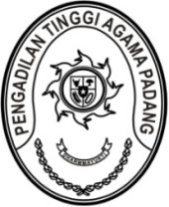 Jl. By Pass Km.24 Anak Air Batipuh Panjang Koto Tangah Telp. (0751) 7054806 Fax. (0751) 40537 Homepage : WWW.pta-padang.go.id e-mail : admin@pta-padang.go.idP A D A N GNomor	:	 W3-A/1932/Hk.05/VII/2022	          Padang,  27 Juli  2022Lamp	:	2 (dua) bundelHal	:	Pengiriman Salinan Putusan Banding 	   Perkara Nomor 32/Pdt.G/2022/PTA.PdgK e p a d aYth. Ketua Pengadilan Agama Padangdi			PadangAssalamu’alaikum Wr. Wb.	      Terlampir bersama ini kami kirimkan kepada saudara 1 exemplar  Salinan Putusan Pengadilan Tinggi Agama Padang Nomor 32/Pdt.G/2022/PTA.Pdg tanggal  27 Juli 2022 dan 1 berkas Bundel A dari Pengadilan Agama Padang Nomor 226/Pdt.G/2021/PA.Pdg  tanggal 30 Mei 2022 dalam perkara antara :       Jimmy Chandra Eduard Orah bin Jhony Orah, sebagai Pembanding         L a w a n             Yuli Marlina, SE binti Yulidas, sebagai TerbandingDengan ini memerintahkan kepada Saudara agar amar putusan perkara banding tersebut diberitahukan kepada pihak-pihak yang berperkara dan relaas pemberitahuannya satu rangkap segera dikirimkan ke Pengadilan Tinggi Agama Padang.		      Demikianlah disampaikan untuk dilaksanakan sebagaimana mestinya.								             Wassalam	             Panitera,Drs.  Abd Khalik, S. H., M.H.             PENGADILAN TINGGI AGAMA PADANGJl. By Pass Km.24 Anak Air Batipuh Panjang Koto Tangah Telp. (0751) 7054806 Fax. (0751) 40537 Homepage : WWW.pta-padang.go.id e-mail : admin@pta-padang.go.idP A D A N GNomor	:	 W3-A/1949/Hk.05/VII/2022	            Padang, 7 Juli  2022Lamp	:	2 (dua) bundelHal	:	Pengiriman Salinan Putusan Banding 	   Perkara Nomor 30/Pdt.G/2022/PTA.PdgK e p a d aYth. Ketua Pengadilan Agama Taludi			T a l uAssalamu’alaikum Wr. Wb.	      Terlampir bersama ini kami kirimkan kepada saudara 1 exemplar  Salinan Putusan Pengadilan Tinggi Agama Padang Nomor 30/Pdt.G/2022/PTA.Pdg tanggal 7 Juli  2022 dan 1 berkas Bundel A dari Pengadilan Agama Talu  Nomor 758/Pdt.G/2021/PA.Talu  tanggal 27 Aprili  2022 dalam perkara antara :       Masril bin Abd Muis,  sebagai Pembanding.        L a w a n               Ermawati  binti H. Sahminan, sebagai Terbanding Dengan ini memerintahkan kepada Saudara agar amar putusan perkara banding tersebut diberitahukan kepada pihak-pihak yang berperkara dan relaas pemberitahuannya satu rangkap segera dikirimkan ke Pengadilan Tinggi Agama Padang.		      Demikianlah disampaikan untuk dilaksanakan sebagaimana mestinya.								             Wassalam	             PLH. Panitera,             H. Damris, S. H.PENGADILAN TINGGI AGAMA PADANGJl. By Pass Km.24 Anak Air Batipuh Panjang Koto Tangah Telp. (0751) 7054806 Fax. (0751) 40537 Homepage : WWW.pta-padang.go.id e-mail : admin@pta-padang.go.idP A D A N GNomor	:	 W3-A/1323/Hk.05/IV/2022	         Padang, 27  April  2022Lamp	:	2 (dua) bundelHal	:	Pengiriman Salinan Putusan Banding 	   Perkara Nomor 22/Pdt.G/2022/PTA.PdgK e p a d aYth. Ketua Pengadilan Agama Bukittinggidi			BukittinggiAssalamu’alaikum Wr. Wb.	      Terlampir bersama ini kami kirimkan kepada saudara 1 exemplar  Salinan Putusan Pengadilan Tinggi Agama Padang Nomor 22/Pdt.G/2022/PTA.Pdg tanggal 27 April 2022 dan 1 berkas Bundel A dari Pengadilan Agama Bukittinggi  Nomor 842/Pdt.G/2021/PA.Bkt  tanggal 21 Februari  2022 dalam perkara antara :       Prof. DR. Ratni Prima Lita, SE, MM,  sebagai Pembanding.        L a w a n                           Dr. Erinaldi, Spot, M. Kes, sebagai Terbanding Dengan ini memerintahkan kepada Saudara agar amar putusan perkara banding tersebut diberitahukan kepada pihak-pihak yang berperkara dan relaas pemberitahuannya satu rangkap segera dikirimkan ke Pengadilan Tinggi Agama Padang.		      Demikianlah disampaikan untuk dilaksanakan sebagaimana mestinya.								             Wassalam	             Panitera,  Drs.  Abd Khalik, S. H., M.H.PENGADILAN TINGGI AGAMA PADANGJl. By Pass Km.24 Anak Air Batipuh Panjang Koto Tangah Telp. (0751) 7054806 Fax. (0751) 40537 Homepage : WWW.pta-padang.go.id e-mail : admin@pta-padang.go.idP A D A N GNomor	:	 W3-A/1322/Hk.05/IV/2022	         Padang, 27  April  2022Lamp	:	2 (dua) bundelHal	:	Pengiriman Salinan Putusan Banding 	   Perkara Nomor 21/Pdt.G/2022/PTA.PdgK e p a d aYth. Ketua Pengadilan Agama Taludi			T a l uAssalamu’alaikum Wr. Wb.	      Terlampir bersama ini kami kirimkan kepada saudara 1 exemplar  Salinan Putusan Pengadilan Tinggi Agama Padang Nomor 21/Pdt.G/2022/PTA.Pdg tanggal 27 April 2022 dan 1 berkas Bundel A dari Pengadilan Agama Talu  Nomor 598/Pdt.G/2021/PA.Talu  tanggal 22 Februari  2022 dalam perkara antara :       Sabaruddin bin Muhammad Yatim,  sebagai Pembanding.        L a w a n              Masni  binti Muhammad Yatim, Dkk sebagai Terbanding Dengan ini memerintahkan kepada Saudara agar amar putusan perkara banding tersebut diberitahukan kepada pihak-pihak yang berperkara dan relaas pemberitahuannya satu rangkap segera dikirimkan ke Pengadilan Tinggi Agama Padang.		      Demikianlah disampaikan untuk dilaksanakan sebagaimana mestinya.								             Wassalam	             Panitera,  Drs.  Abd Khalik, S. H., M.H.